                               บันทึกข้อความ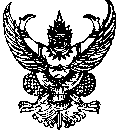 ส่วนราชการ  สำนักงานปลัด  องค์การบริหารส่วนตำบลบ้านหาด  อำเภอบ้านลาด  จังหวัดเพชรบุรีที่       พบ ๗๖๙๐๑/สป                       วันที่  10  เดือนตุลาคม  พ.ศ.๒๕65เรื่อง   สรุปผลแบบสอบถามความพึงพอใจของประชาชนต่อการให้บริการของ อบต.บ้านหาด           ........................................................................................................................................................................................................................................................................................................................................................เรียน   นายกองค์การบริหารส่วนตำบลบ้านหาด         ตามองค์การบริหารส่วนตำบลบ้านหาด ได้มีการให้ประชาชนผู้มารับบริการจากองค์การบริหารส่วนตำบลบ้านหาด กรอกแบบประเมินความพึงพอใจกับการบริการของเจ้าหน้าที่และสถานที่การปฏิบัติงานขององค์การบริหารส่วนตำบลบ้านหาด นั้น         ในการนี้ สำนักงานปลัด องค์การบริหารส่วนตำบลบ้านหาด ขอรายงานสรุปผลการสอบถามความพึงพอใจของประชาชนต่อการให้บริการประชาชน ประจำปีงบประมาณ 2565  ดังนี้ -2-	โดยได้วิเคราะห์ความพึงพอใจของผู้รับบริการเป็นระดับความพึงพอใจ ดังนี้	ระดับความพึงพอใจ	80-100 	ระดับคะแนน 10	ระดับความพึงพอใจ	75-79	 	ระดับคะแนน 9	ระดับความพึงพอใจ	70-74 		ระดับคะแนน 8	ระดับความพึงพอใจ	65-69 		ระดับคะแนน 7	ระดับความพึงพอใจ	60-64 		ระดับคะแนน 6	ระดับความพึงพอใจ	55-59 		ระดับคะแนน 5	ระดับความพึงพอใจ	50-54 		ระดับคะแนน 4	ระดับความพึงพอใจ	  0-49 		ระดับคะแนน 3	ทั้งนี้ องค์การบริหารส่วนตำบลบ้านหาด ได้คำนวณแล้วระดับคะแนนอยู่ที่ร้อยละ 81.42 %	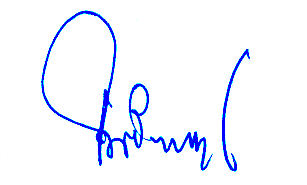            จึงเรียนมาเพื่อโปรดทราบ 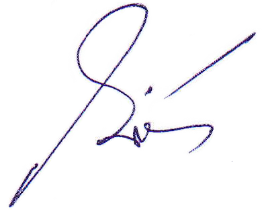                                      		      (นางสาวไพรินทร วัดสุวรรณ์)                                                       หัวหน้าสำนักปลัดลงชื่อ ส.ต.ท.............................................(ภาษิต  บัววรรณ์)ปลัดองค์การบริหารส่วนตำบลบ้านหาด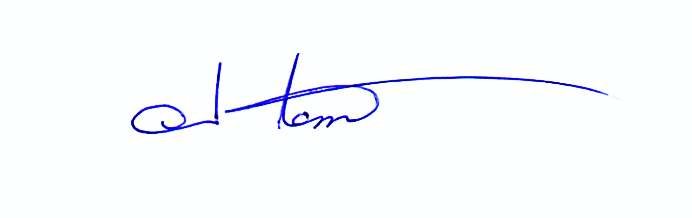                     ทราบ     อื่นๆ........................................................................................(นายผ่วน   เอมดี)นายกองค์การบริหารส่วนตำบลบ้านหาดรายการระดับความพอใจระดับความพอใจระดับความพอใจระดับความพอใจรายการดีมากดีพอใช้ปรับ ปรุง1. เจ้าหน้าที่ให้บริการด้วยความสุภาพ ยิ้มแย้ม แจ่มใส มีความเป็นมิตร    และดูแลเอาใจใส่ ให้บริการด้วยความกระตือรือร้น  เต็มใจให้บริการ9010--2  เจ้าหน้าที่มีความรู้ ความสามารถ ให้คำแนะนำ และตอบข้อซักถามได้     เป็นอย่างดี7030--3 เจ้าหน้าที่มีความซื่อสัตย์สุจริต ในการปฏิบัติหน้าที่ไม่ขอสิ่งตอบแทน                         ไม่รับสินบนไม่หาประโยชน์ในทางมิชอบ955--4 การให้บริการเป็นระบบ และเป็นขั้นตอนไม่ยุ่งยากซับซ้อนและมีความ   คล่องตัว9010--5 ความสะดวก รวดเร็วของการให้บริการ925--6 มีการติดป้ายประกาศ หรือชี้แจงข้อมูลการให้บริการ  เช่น ประกาศ   ขั้นตอนและระยะเวลาการให้บริการที่ชัดเจน8713--7 มีระยะเวลาการให้บริการที่เหมาะสมไม่ต้องรอนานเกินไป955--8 มีที่นั่งสำหรับผู้มาใช้บริการเพียงพอและเหมาะสม8515--9 ความสะอาดของสถานที่ให้บริการโดยรวม รวมทั้งห้องสุขา955--10 มีสิ่งอำนวยความสะดวกอื่น ๆ ไว้บริการอย่างเพียงพอ เช่น น้ำดื่ม 8515--